Commercial Banking System and Role of RBIApril 2022 ExaminationAnswer 1.IntroductionThe Reserve bank of India uses monetary policy to maintain inflation in looking at even as selling economic growth. A 125-basis factor repo rate drop by way of the Reserve bank of India in 2015 will probably result in reduced lending and deposit prices from banks. During a repo, the RBI sells securities, repurchasing them at a predetermined fee. To get cash from the RBI, the central bank repurchases the guards from the banks. To position it truly, better repo rates imply higher interest charges charged with the aid of banks to their clients. High-interest rates imply Its Half solved onlyBuy Complete from our online storehttps://nmimsassignment.com/online-buy-2/NMIMS Fully solved assignment available for session April 2022,your last date is 25th March 2022.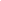 Lowest price guarantee with quality.Charges INR 199 only per assignment. For more information you can get via mail or Whats app also
Mail id is aapkieducation@gmail.comOur website www.aapkieducation.comAfter mail, we will reply you instant or maximum1 hour.Otherwise you can also contact on ourwhatsapp no 8791490301.Contact no is +91 87-55555-879Answer 2.IntroductionThe Basel Committee on Bank Supervision proposed global banking regulations known as Basel II to harmonize international banking laws. Additional standards for minimal capital necessities have been introduced through Basel II and described transparency necessities for banks' capital adequacy exams below Basel II. The number one distinction between Basel II and Basel I is that Basel II includes the credit risk of property held by financial institutions in calculating regulatory capital ratios. Worldwide banking policies primarily based on the three primary pillars of modest Answer 3a.IntroductionThe capability of a bank to manage risk has a sizeable effect on the choices made by traders. With the enormous size of some banks, overexposure to chance can result in bank collapses that damage tens of millions of people. Governments should better understand the risks of banks if they're to inspire conservative management and decision-making. Answer 3b.IntroductionRisky decisions like cutting back at the range of branch locations XYZ bank takes must now not cross ignored. The bank has no longer yet decided to close down all of its locations across the USA for that reason. Making ready for a discussion of the issue requires knowledge of its 